DICHIARAZIONE DI IMPEGNO E RESPONSABILITA’IN MATERIA DI SERVIZIO CIVILE UNIVERSALE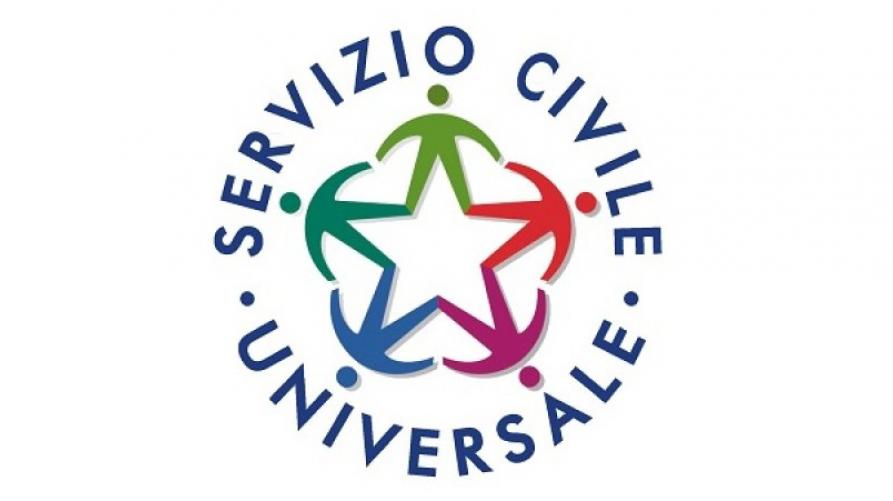 I rapporti intercorrenti tra l’ente Titolare NUOVA DIMENSIONE APS e l’ente di accoglienza ………………………………………………………., con riferimento agli impegni relativi all’iscrizione all’Albo SCU e alla presentazione dei Programmi di intervento e dei relativi progetti sono disciplinati come segue.Iscrizione all’Albo SCUImpegni dell’ente Titolare Provvede, previa verifica, alle richieste di adeguamento di iscrizione dell’ente di accoglienza.Informa esaustivamente e tempestivamente l’ente di accoglienza dello stato dei procedimenti di iscrizione /adeguamento di interesse e provvede alla trasmissione della documentazione inerente. Mantiene, in esclusiva, la corrispondenza con il Dipartimento.Evidenzia sul proprio sito le informazioni relative all’ente di accoglienza nel caso quest’ultimo non disponga di un proprio sito web.Realizza la formazione dei formatori generali.Custodisce la documentazione a supporto delle proprie autocertificazioni e delle dichiarazioni sostitutive di atto di notorietà relative alle sedi di attuazione progetto.Mette in atto le procedure necessarie a dare seguito alla normativa in materia dei dati personali. Impegni dell’ente di accoglienzaÈ parte diligente relativamente alla conoscenza dei sistemi funzionali dell’ente Titolare.Comunica tempestivamente all’ente Titolare tutte le variazioni, con particolare riguardo alle variazioni della ragione sociale, dei dati anagrafici e dei componenti gli organi di governo dell’ente sottoposti ai controlli antimafia.Custodisce la documentazione a supporto delle proprie autocertificazioni e delle dichiarazioni sostitutive di atto di notorietà relative alle sedi di attuazione progetto.Mette in atto le procedure necessarie a dare seguito alla normativa in materia dei dati personali.Presentazione e gestione dei Programmi di intervento e dei relativi progettiImpegni dell’ente Titolare Presenta al Dipartimento i programmi d’intervento di servizio civile universale.Trasmette al Dipartimento le graduatorie delle selezioni effettuate. Realizza la formazione per gli OLP e per gli operatori volontari, tramite le strutture dedicate e i formatori generali iscritti all’Albo SCU.Raccoglie la documentazione relativa all’inizio del servizio e all’apertura dei conti correnti bancari degli operatori volontari e trasmette al Dipartimento le informazioni secondo le disposizioni vigenti.Evidenzia sul proprio sito le informazioni relative alle attività dell’ente di accoglienza nel caso quest’ultimo non disponga di un proprio sito web. Provvede agli obblighi di pubblicazione e ad altri specifici adempimenti previsti dai bandi di selezione degli operatori volontari.Svolge le attività propedeutiche per il riconoscimento e la valutazione delle competenze acquisite dagli operatori volontari durante lo svolgimento del servizio civile.Effettua il monitoraggio dell’attuazione dei Programmi di intervento e dei relativi progetti.Mette in atto le procedure necessarie a dare seguito alla normativa in materia dei dati personali.  Impegni dell’ente di accoglienzaIndividua uno o più OLP idonei, in possesso dei requisiti richiesti dal Dipartimento; al fine di facilitare l’integrazione degli operatori volontari nel programma di intervento e nei progetti, fornendo agli stessi un’adeguata collocazione e un sostegno.Impiega gli operatori volontari selezionati in attività senza scopo di lucro secondo le modalità indicate nel Programma di intervento e nei relativi progetti approvati.Pubblica sul proprio sito web (qualora l’ente di accoglienza ne disponga) nella pagina dedicata al servizio civile, le notizie relative al Programma di intervento e nei relativi progetti approvati.garantisce la partecipazione degli operatori locali di progetto alla formazione erogata dall’ente capofila, secondo le modalità richieste dal Dipartimento; Assicura lo scambio di informazioni con l’ente Titolare per la migliore gestione dei Programmi di intervento approvati.Custodisce i registri relativi alle presenze degli Olp, alle presenze degli operatori volontari e della formazione specifica svolta e ogni altro documento relativo alla gestione degli operatori volontari. Porta a compimento i progetti dei Programmi finanziati. informa tempestivamente l’ente capofila di eventuali difficoltà o problemi connessi alla realizzazione del programma di intervento;recepisce le indicazioni dell’ente capofila relative alla eventuale necessità di adeguamento del programma di intervento e delle modalità di gestione dei volontari;segue, per il tramite dell’OLP, gli operatori volontari in modo adeguato durante tutto il periodo di svolgimento del servizio civile universale;garantisce la partecipazione degli operatori volontari alla formazione erogata dall’ente capofila, con mezzi propri o a proprie spese;si impegna a rispettare tempi e accordi legati alla gestione e realizzazione dei programmi e progetti di servizio civile (inclusi contributi e/o costi da sostenere per la gestione delle attività da parte dell’Ente Capofila per conto degli enti di accoglienza in base ad accordi stipulati con delibera od altri atti ufficiali )Mette in atto le procedure necessarie a dare seguito alla normativa in materia dei dati personali.Durata del ContrattoIl presente contratto ha validità dalla data di sottoscrizione e resta in vigore fino alla data di conclusione dei programmi di intervento e dei progetti presentati dall’ente capofila e approvati dal Dipartimento e/o fino al termine del vincolo di iscrizione al sistema di servizio civile UNIVERSALEDisposizioni FinaliLe parti si impegnano ad effettuare incontri periodici, al fine di verificare l’andamento dei programmi di intervento e dei progetti approvati, nonché di esaminare e risolvere le eventuali questioni connesse all’attuazione degli stessi.Data                                                                                                                                  Firma ente Titolare                                                                                           Firma ente di accoglienzaImpegni enti Gestisce le attività di selezione degli operatori                      volontariGestisce la formazione specifica degli operatori volontari Realizza le attività di monitoraggio e raccolta dati relativamente ai Programmi e agli operatori volontari  Ente Titolare    Ente di accoglienza    Entrambi